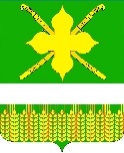 Совет Кирпильского сельского поселенияУсть-Лабинского районаР Е Ш Е Н И Е12.04.2018 г.				                     	                              № 3ст. Кирпильская						                      Протокол № 59Об отмене решения Совета Кирпильского сельского поселения Усть-Лабинского района от 27.07.2010 года № 3 протокол № 12 «Об утверждении порядка предоставления мер социальной поддержки
по оплате жилья, отопления и освещения отдельным категориям
граждан, работающим и проживающим в сельских населенных
пунктах и поселках городского типа»В целях оптимизации расходования бюджетных средств Кирпильского сельского поселения Усть-Лабинского района, Совет Кирпильского сельского поселения Усть-Лабинского района решил:1.	Решение Совета Кирпильского сельского поселения Усть-Лабинского района от 27.07.2010 года № 3 протокол № 12 «Об утверждении порядка предоставления мер социальной поддержки по оплате жилья, отопления и освещения отдельным категориям граждан, работающим и проживающим в сельских населенных пунктах и поселках городского типа» отменить.2. Специалисту 2 категории общего отдела администрации Кирпильского сельского поселения Усть–Лабинского района (Гаркушова) обнародовать настоящее решение в установленном порядке и разместить на официальном сайте администрации Кирпильского сельского поселения Усть-Лабинского района в сети «Интернет».3. Контроль за исполнением настоящего решения возложить на главу Кирпильского сельского поселения Усть-Лабинского района С.А.Запорожского.	4. Настоящее решение вступает в силу со дня его официального обнародования и распространяется на правоотношения, возникшие с 01 апреля 2018 года.Глава Кирпильского сельского поселенияУсть-Лабинского района                                             		 С.А.Запорожский